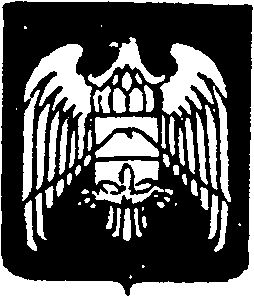 СОВЕТ МЕСТНОГО САМОУПРАВЛЕНИЯ ГОРОДСКОГО ПОСЕЛЕНИЯ НАРТКАЛА УРВАНСКОГО МУНИЦИПАЛЬНОГО РАЙОНА КАБАРДИНО-БАЛКАРСКОЙ РЕСПУБЛИКИ КЪЭБЭРДЕЙ-БАЛЪКЪЭР РЕСПУБЛИКЭМ И АРУАН МУНИЦИПАЛЬНЭ  КУЕЙМ ЩЫЩ НАРТКЪАЛЭ   КЪАЛЭ ЖЫЛАГЪУЭМ И ЩIЫПIЭ  САМОУПРАВЛЕНЭМКIЭ СОВЕТ КЪАБАРТЫ-МАЛКЪАР РЕСПУБЛИКАНЫ УРВАН  МУНИЦИПАЛЬНЫЙ РАЙОНУНУ НАРТКЪАЛА ШАХАР ПОСЕЛЕНИЯСЫНЫ ЖЕР-ЖЕРЛИ  САМОУПРАВЛЕНИЯСЫНЫ  СОВЕТИРЕШЕНИЕ № 15/12  Совета местного самоуправления  городского поселения Нарткала Урванского муниципального района Кабардино-Балкарской Республики (седьмого созыва)      12.04. 2023 г.                                                  			                г. п. НарткалаО внесении изменений в  Бюджет городского поселения Нарткала Урванского муниципального района на 2023 год и на плановый период 2024 и 2025 годов      Рассмотрев обращение Местной администрации г.п. Нарткала о внесении изменений бюджет городского поселения Нарткала Урванского муниципального района на 2023 год и на плановый период 2024 и 2025 годов, в соответствии с Уставом городского поселения Нарткала, Совет местного самоуправления г.п. Нарткала Урванского муниципального района КБРРЕШИЛ:    Внести в Решение Совета местного самоуправления городского поселения Нарткала Урванского муниципального района КБР от 29.12.2022г. №13/2 «О Бюджете городского поселения Нарткала Урванского муниципального района Кабардино-Балкарской Республики на 2023 год и на плановый период 2024 и 2025 годов»  следующие изменения:Статью 1 изложить в следующей редакции:«1. Утвердить основные характеристики местного бюджета городского поселения Нарткала Урванского муниципального района на 2023 год  (далее – местный бюджет), исходя из уровня инфляции, не превышающего 5,5  процента (декабрь 2023 года к декабрю 2022 года):1) прогнозируемый общий объем доходов местного бюджета в сумме 322603444,02 рублей;2) объем межбюджетных трансфертов, получаемых от других бюджетов бюджетной системы Российской Федерации в сумме 272736449,46 рублей;3) общий объем расходов местного бюджета в сумме 322603444,02 рублей;4) величину Резервного фонда в сумме 80 000 рублей;5) верхний предел муниципального долга на 1 января 2024 года в сумме ноль рублей.6) дефицит местного бюджета ноль рублей.    2.    Утвердить основные характеристики местного бюджета городского поселения Нарткала Урванского муниципального района на 2024 год и на 2025 год, исходя из уровня инфляции, не превышающего соответственно 4,0 процента (декабрь 2024 года к декабрю 2023 года) и  4,0 процента (декабрь 2025 года к декабрю 2024 года):1) прогнозируемый общий объем доходов местного бюджета на 2024 год в сумме 67680535,46 рублей и на 2025 год в сумме 68801224,15 рублей;2) объем межбюджетных трансфертов, получаемых от других бюджетов бюджетной системы Российской Федерации на 2024 год в сумме 15894259,04 рублей и на 2025 год в сумме 15297001,01 рублей;3) общий объем расходов местного бюджета на 2024 год в сумме 67680535,46 рублей, в том числе условно утвержденные расходы в сумме 1629675,82 рублей, и на 2025 год в сумме 68801224,15 рублей, в том числе условно утвержденные расходы в сумме 3541625,11 рублей;4) величину Резервного фонда на 2024 год и на 2025 год в сумме 80 000 рублей. 5) верхний предел муниципального долга на 1 января 2025 года и на 1 января 2026 года в сумме ноль рублей.6) дефицит местного бюджета на 2024 год и на 2025 год  в сумме ноль рублей.»Дополнить статьёй 7  следующего содержания:«Статья 7.  Особенности использования средств, предоставляемых отдельным юридическим лицам и индивидуальным предпринимателям, в 2023 году1. Установить, что в 2023 году казначейскому сопровождению в качестве целевых средств, направляемых в том числе на реализацию национальных проектов и муниципальных программ городского поселения Нарткала, подлежат субсидии юридическим лицам и индивидуальным предпринимателям, за исключением субсидий муниципальным бюджетным и автономным учреждениям, субсидий некоммерческим организациям на реализацию социальных проектов. 2. Казначейское сопровождение средств в валюте Российской Федерации, указанных в части 1 (далее - целевые средства), осуществляется МКУ «Управление финансов местной администрации Урванского муниципального района Кабардино- Балкарской Республики» в  соответствии с действующим порядком. 3. При казначейском сопровождении целевых средств операции по их зачислению и списанию осуществляются на казначейских счетах, открытых городскому поселению Нарткала в территориальных органах Федерального казначейства, и отражаются на лицевых счетах, открытых МКУ «Управление финансов местной администрации Урванского муниципального района Кабардино- Балкарской Республики»  в установленном порядке юридическим лицам и индивидуальным предпринимателям. 4. При казначейском сопровождении целевых средств санкционирование расходов, источником финансового обеспечения которых являются целевые средства, осуществляется в порядке, установленном МКУ «Управление финансов местной администрации Урванского муниципального района Кабардино- Балкарской Республики».»Приложение №1, №2 и № 3 изложить в следующей редакции:Приложение № 1  к Решению «О Бюджете городского поселения Нарткала Урванского муниципального районаКабардино-Балкарской Республики  на 2023 год и на плановый период 2024 и 2025 годов»Ведомственная структура расходов местного бюджета на 2023 год и на плановый период 2024 и 2025 годов                                                                             (рублей)Приложение № 2  к Решению «О Бюджете городского поселения Нарткала Урванского муниципального районаКабардино-Балкарской Республики  на 2023 год и на плановый период 2024 и 2025 годов»Распределение бюджетных ассигнований по разделам, подразделам, целевым статьям и видам расходов классификации расходов местного бюджета на 2023 год и на плановый период 2024 и 2025 годов                                                                                                                                                                                                                                                  (рублей)Приложение № 3  к Решению «О Бюджете городского поселения Нарткала Урванского муниципального районаКабардино-Балкарской Республики  на 2023 год и на плановый период 2024 и 2025 годов»Источники финансирования дефицита местного бюджета на 2023 год и на плановый период 2024 и 2025годов                                                                                                                    (рублей)3. Настоящее Решение обнародовать в установленном законом порядке. Глава городского поселения Нарткала                                     Х. Балахов                                            Наименование показателяКВСРразделподразделКЦСРКВР202320242025Всего322603444,0267680535,4668801224,15Условно утвержденные расходы0001629675,823541625,11Администрация г. п.Нарткала УМР  КБР703322603444,0266050859,6465259599,04ОБЩЕГОСУДАРСТВЕННЫЕ ВОПРОСЫ7030116838312,6314864876,0716127776,07Функционирование Правительства РФ, высших исполнительных органов государственной власти субъектов РФ, местных администраций703010415541415,3914629015,3915891915,39Глава Местной администрации и его заместители703010478100000004224124,174224124,174224124,17Финансовое обеспечение выполнения функций органов местного самоуправления, оказания услуг и выполнения работ703010478100900004224124,174224124,174224124,17Расходы на обеспечение функций государственных органов, в том числе территориальных органов703010478100900194224124,174224124,174224124,17Расходы на выплаты персоналу в целях обеспечения выполнения функций государственными (муниципальными) органами, казенными учреждениями, органами управления государственными внебюджетными фондами 703010478100900191004224124,174224124,174224124,17Аппарат местной администрации7030104782000000011317291,2210404891,2211667791,22Расходы на обеспечение функций государственных органов, в том числе территориальных органов7030104782009001911317291,2210404891,2211667791,22Расходы на выплаты персоналу в целях обеспечения выполнения функций государственными (муниципальными) органами, казенными учреждениями, органами управления государственными внебюджетными фондами703010478200900191008236791,228236791,228236791,22Закупка товаров, работ и услуг для обеспечения государственных (муниципальных) нужд703010478200900192003080500,002103100,003366000,00Иные бюджетные ассигнования7030104782009001980065000,00215000,00Резервные фонды703011180000,0080000,0080000,00Резервный фонд местной администрации 7030111392052054080000,0080000,0080000,00Иные бюджетные ассигнования7030111392052054080080000,0080000,0080000,00Другие общегосударственные вопросы70301131216897,24155860,68155860,68Обеспечение функционирования главы муниципального образования и его администрации70301137700000000155860,68155860,68155860,68Глава муниципального образования70301137710000000155860,68155860,68155860,68Финансовое обеспечение выполнения функций органов местного самоуправления, оказания услуг и выполнения работ70301137710090000155860,68155860,68155860,68Взнос в Ассоциацию "Совет муниципальных образований КБР" 70301137710092794155860,68155860,68155860,68Иные бюджетные ассигнования70301137710092794800155860,68155860,68155860,68Финансовое обеспечение иных расходов органов местного самоуправления и муниципальных казенных учреждений70301139990999991061036,56Иные бюджетные ассигнования70301139990999998001061036,56НАЦИОНАЛЬНАЯ ЭКОНОМИКА70304108428376,2817989108,2518274743,25Дорожное хозяйство (дорожные фонды)7030409107428376,2815989108,2516274743,25Содержание автомобильных дорог общего пользования местного значения7030409242019205813938766,2815989108,2516274743,25Закупка товаров, работ и услуг для обеспечения государственных (муниципальных) нужд7030409242019205820013938766,2815989108,2516274743,25Расходы на реализацию мероприятий в сфере дорожного хозяйства703040924204S302093489610,00Закупка товаров, работ и услуг для обеспечения государственных (муниципальных) нужд703040924204S302020093489610,00Другие вопросы в области национальной экономики70304121000000,002000000,002000000,00Муниципальная программа «Экономическое развитие и инновационная экономика»703041215000000001000000,002000000,002000000,00ПП «Градостроительная деятельность»703041215Г00000001000000,002000000,002000000,00Реализация мероприятий программы703041215Г00999981000000,002000000,002000000,00Закупка товаров, работ и услуг для обеспечения государственных (муниципальных) нужд703041215Г00999982001000000,002000000,002000000,00ЖИЛИЩНО-КОММУНАЛЬНОЕ ХОЗЯЙСТВО70305176419855,6315106674,8912677290,89Жилищное хозяйство703050156881493,97400000,00300000,00Государственная программа КБР «Обеспечение жильем и коммунальными услугами населения КБР»7030501050000000056881493,97400000,00300000,00Субсидии на обеспечение мероприятий по переселению граждан из аварийного жилищного фонда за счет средств, поступивших от Фонда содействия реформированию ЖКХ7030501051F36748339493492,04Капитальные вложения в объекты государственной (муниципальной) собственности7030501051F36748340039493492,04Обеспечение мероприятий по переселению граждан из аварийного жилищного фонда, в том числе переселение граждан из аварийного жилищного фонда, с учетом необходимости развития малоэтажного жилищного строительства7030501051F36748417128001,93Капитальные вложения в объекты государственной (муниципальной) собственности7030501051F36748440017128001,93ПП «Создание условий для обеспечения качественными услугами жилищно-коммунального хозяйства жителей КБР»70305010520000000260000,00400000,00300000,00Взносы региональному оператору на капитальный ремонт общего имущества в многоквартирных домах 70305010520180050260000,00400000,00300000,00Закупка товаров, работ и услуг для обеспечения государственных (муниципальных) нужд70305010520180050200260000,00400000,00300000,00Коммунальное хозяйство7030502120000,0040000,0040000,00Основное мероприятие «Поддержка модернизации коммунальной и инженерной инфраструктуры муниципальных образований»70305020521200000120000,0040000,0040000,00Реализация мероприятий программы70305020521299998120000,0040000,0040000,00Закупка товаров, работ и услуг для обеспечения государственных (муниципальных) нужд70305020520699998200120000,0040000,0040000,00Благоустройство7030503119418361,6614666674,8912337290,89Мероприятия в рамках регионального проекта "Формирование современной городской среды"7030503052F200000106844000,00Создание комфортной городской среды в малых городах и исторических поселениях – победителях всероссийского конкурса лучших проектов создания комфортной городской среды7030503052F25424094644000,00Закупка товаров, работ и услуг для обеспечения государственных (муниципальных) нужд7030503052F25424020094644000,00Реализация программы "Формирование современной городской среды"7030503052F25555012200000,00Закупка товаров, работ и услуг для обеспечения государственных (муниципальных) нужд7030503052F25555020012200000,00Подпрограмма «Благоустройство территории муниципального образования»7030503059000000012574361,6614666674,8912337290,89Озеленение территорий, не относящихся к полосам отвода (придорожным полосам) автомобильных дорог703050305999800301800000,002700000,00570616,00Закупка товаров, работ и услуг для обеспечения государственных (муниципальных) нужд703050305999800302001800000,002700000,00570616,00Расходы по организации и содержанию мест захоронения (кладбищ), мест захоронения бытовых отходов70305030599980041500000,00Закупка товаров, работ и услуг для обеспечения государственных (муниципальных) нужд70305030599980041200500000,00Финансовое обеспечение иных расходов органов местного самоуправления и  муниципальных казенных учреждений7030503059999999910274361,6611966674,8911766674,89Закупка товаров, работ и услуг для обеспечения государственных (муниципальных) нужд7030503059999999920010274361,6611966674,8911766674,89КУЛЬТУРА, КИНЕМАТОГРАФИЯ7030816592354,4815736373,6315816373,63Культура703080116592354,4815736373,6315816373,63Иные межбюджетные трансферты на организацию библиотечного обслуживания населения, комплектование и обеспечение сохранности библиотечных фондов библиотек поселений703080111102711102450141,002450141,002450141,00Межбюджетные трансферты703080111102711105002450141,002450141,002450141,00Расходы на обеспечение деятельности (оказание услуг) муниципальных учреждений703080111102900594140285,483284304,633364304,63Расходы на выплаты персоналу в целях обеспечения выполнения функций государственными (муниципальными) органами, казенными учреждениями, органами управления государственными внебюджетными фондами703080111102900591003291424,752841304,632841304,63Закупка товаров, работ и услуг для обеспечения государственных (муниципальных) нужд70308011110290059200752145,70443000,00523000,00Расходы на поддержку отрасли культуры703080111102L519096715,03Закупка товаров, работ и услуг для обеспечения государственных (муниципальных) нужд703080111102L519020096715,03Иные межбюджетные трансферты на обеспечение жителей поселения услугами организаций культуры7030801112017112010001928,0010001928,0010001928,00Межбюджетные трансферты7030801112017112050010001928,0010001928,0010001928,00СОЦИАЛЬНАЯ ПОЛИТИКА703104224545,002253826,802256415,20Пенсионное обеспечение7031001738440,00560000,00560000,00Выплата доплат к пенсиям лицам, замещавшим должность муниципальной службы 703100171000Н0600738440,00560000,00560000,00Социальное обеспечение и иные выплаты населению703100171000Н0600300738440,00560000,00560000,00Охрана семьи и детства70310043486105,001693826,801696415,20Основное мероприятие "Обеспечение жильем молодых семей"703100405113000003486105,001693826,801696415,20 Реализация мероприятий обеспечению жильем молодых семей703100405113L49703486105,001693826,801696415,20Социальное обеспечение и иные выплаты населению703100405113L49703003486105,001693826,801696415,20ФИЗИЧЕСКАЯ КУЛЬТУРА И СПОРТ70311100000,00100000,00107000,00Массовый спорт7031102100000,00100000,00107000,00Реализация мероприятий, включенных в Календарный план  официальных физкультурных мероприятий и спортивных мероприятий муниципального образования70311021310396246100000,00100000,00107000,00Закупка товаров, работ и услуг для обеспечения государственных (муниципальных) нужд70311021310396246200100000,00100000,00107000,00                                            Наименование показателяразделподразделКЦСРКВР202320242025Всего322603444,0267680535,4668801224,15Условно утвержденные расходы1629675,823541625,11ОБЩЕГОСУДАРСТВЕННЫЕ ВОПРОСЫ0116838312,6314864876,0716127776,07Функционирование Правительства РФ, высших исполнительных органов государственной власти субъектов РФ, местных администраций010415541415,3914629015,3915891915,39Глава Местной администрации и его заместители010478100000004224124,174224124,174224124,17Финансовое обеспечение выполнения функций органов местного самоуправления, оказания услуг и выполнения работ010478100900004224124,174224124,174224124,17Расходы на обеспечение функций государственных органов, в том числе территориальных органов010478100900194224124,174224124,174224124,17Расходы на выплаты персоналу в целях обеспечения выполнения функций государственными (муниципальными) органами, казенными учреждениями, органами управления государственными внебюджетными фондами 010478100900191004224124,174224124,174224124,17Аппарат местной администрации0104782000000011317291,2210404891,2211667791,22Расходы на обеспечение функций государственных органов, в том числе территориальных органов0104782009001911317291,2210404891,2211667791,22Расходы на выплаты персоналу в целях обеспечения выполнения функций государственными (муниципальными) органами, казенными учреждениями, органами управления государственными внебюджетными фондами010478200900191008236791,228236791,228236791,22Закупка товаров, работ и услуг для обеспечения государственных (муниципальных) нужд010478200900192003080500,002103100,003366000,00Иные бюджетные ассигнования0104782009001980065000,00215000,00Резервные фонды011180000,0080000,0080000,00Резервный фонд местной администрации 0111392052054080000,0080000,0080000,00Иные бюджетные ассигнования0111392052054080080000,0080000,0080000,00Другие общегосударственные вопросы01131216897,24155860,68155860,68Обеспечение функционирования главы муниципального образования и его администрации01137700000000155860,68155860,68155860,68Глава муниципального образования01137710000000155860,68155860,68155860,68Финансовое обеспечение выполнения функций органов местного самоуправления, оказания услуг и выполнения работ01137710090000155860,68155860,68155860,68Взнос в Ассоциацию "Совет муниципальных образований КБР" 01137710092794155860,68155860,68155860,68Иные бюджетные ассигнования01137710092794800155860,68155860,68155860,68Финансовое обеспечение иных расходов органов местного самоуправления и муниципальных казенных учреждений01139990999991061036,56Иные бюджетные ассигнования01139990999998001061036,56НАЦИОНАЛЬНАЯ ЭКОНОМИКА04108428376,2817989108,2518274743,25Дорожное хозяйство (дорожные фонды)0409107428376,2815989108,2516274743,25Содержание автомобильных дорог общего пользования местного значения0409242019205813938766,2815989108,2516274743,25Закупка товаров, работ и услуг для обеспечения государственных (муниципальных) нужд0409242019205820013938766,2815989108,2516274743,25Расходы на реализацию мероприятий в сфере дорожного хозяйства040924204S302093489610,00Закупка товаров, работ и услуг для обеспечения государственных (муниципальных) нужд040924204S302020093489610,00Другие вопросы в области национальной экономики04121000000,002000000,002000000,00Муниципальная программа «Экономическое развитие и инновационная экономика»041215000000001000000,002000000,002000000,00ПП «Градостроительная деятельность»041215Г00000001000000,002000000,002000000,00Реализация мероприятий программы041215Г00999981000000,002000000,002000000,00Закупка товаров, работ и услуг для обеспечения государственных (муниципальных) нужд041215Г00999982001000000,002000000,002000000,00ЖИЛИЩНО-КОММУНАЛЬНОЕ ХОЗЯЙСТВО05176419855,6315106674,8912677290,89Жилищное хозяйство050156881493,97400000,00300000,00Государственная программа КБР «Обеспечение жильем и коммунальными услугами населения КБР»0501050000000056881493,97400000,00300000,00Субсидии на обеспечение мероприятий по переселению граждан из аварийного жилищного фонда за счет средств, поступивших от Фонда содействия реформированию ЖКХ0501051F36748339493492,04Капитальные вложения в объекты государственной (муниципальной) собственности0501051F36748340039493492,04Обеспечение мероприятий по переселению граждан из аварийного жилищного фонда, в том числе переселение граждан из аварийного жилищного фонда, с учетом необходимости развития малоэтажного жилищного строительства0501051F36748417128001,93Капитальные вложения в объекты государственной (муниципальной) собственности0501051F36748440017128001,93ПП «Создание условий для обеспечения качественными услугами жилищно-коммунального хозяйства жителей КБР»05010520000000260000,00400000,00300000,00Взносы региональному оператору на капитальный ремонт общего имущества в многоквартирных домах 05010520180050260000,00400000,00300000,00Закупка товаров, работ и услуг для обеспечения государственных (муниципальных) нужд05010520180050200260000,00400000,00300000,00Коммунальное хозяйство0502120000,0040000,0040000,00Основное мероприятие «Поддержка модернизации коммунальной и инженерной инфраструктуры муниципальных образований»05020521200000120000,0040000,0040000,00Реализация мероприятий программы05020521299998120000,0040000,0040000,00Закупка товаров, работ и услуг для обеспечения государственных (муниципальных) нужд05020520699998200120000,0040000,0040000,00Благоустройство0503119418361,6614666674,8912337290,89Мероприятия в рамках регионального проекта "Формирование современной городской среды"0503052F200000106844000,00Создание комфортной городской среды в малых городах и исторических поселениях – победителях всероссийского конкурса лучших проектов создания комфортной городской среды0503052F25424094644000,00Закупка товаров, работ и услуг для обеспечения государственных (муниципальных) нужд0503052F25424020094644000,00Реализация программы "Формирование современной городской среды"0503052F25555012200000,00Закупка товаров, работ и услуг для обеспечения государственных (муниципальных) нужд0503052F25555020012200000,00Подпрограмма «Благоустройство территории муниципального образования»0503059000000012574361,6614666674,8912337290,89Озеленение территорий, не относящихся к полосам отвода (придорожным полосам) автомобильных дорог050305999800301800000,002700000,00570616,00Закупка товаров, работ и услуг для обеспечения государственных (муниципальных) нужд050305999800302001800000,002700000,00570616,00Расходы по организации и содержанию мест захоронения (кладбищ), мест захоронения бытовых отходов05030599980041500000,00Закупка товаров, работ и услуг для обеспечения государственных (муниципальных) нужд05030599980041200500000,00Финансовое обеспечение иных расходов органов местного самоуправления и  муниципальных казенных учреждений0503059999999910274361,6611966674,8911766674,89Закупка товаров, работ и услуг для обеспечения государственных (муниципальных) нужд0503059999999920010274361,6611966674,8911766674,89КУЛЬТУРА, КИНЕМАТОГРАФИЯ0816592354,4815736373,6315816373,63Культура080116592354,4815736373,6315816373,63Иные межбюджетные трансферты на организацию библиотечного обслуживания населения, комплектование и обеспечение сохранности библиотечных фондов библиотек поселений080111102711102450141,002450141,002450141,00Межбюджетные трансферты080111102711105002450141,002450141,002450141,00Расходы на обеспечение деятельности (оказание услуг) муниципальных учреждений080111102900594140285,483284304,633364304,63Расходы на выплаты персоналу в целях обеспечения выполнения функций государственными (муниципальными) органами, казенными учреждениями, органами управления государственными внебюджетными фондами080111102900591003291424,752841304,632841304,63Закупка товаров, работ и услуг для обеспечения государственных (муниципальных) нужд08011110290059200752145,70443000,00523000,00Расходы на поддержку отрасли культуры080111102L519096715,03Закупка товаров, работ и услуг для обеспечения государственных (муниципальных) нужд080111102L519020096715,03Иные межбюджетные трансферты на обеспечение жителей поселения услугами организаций культуры0801112017112010001928,0010001928,0010001928,00Межбюджетные трансферты0801112017112050010001928,0010001928,0010001928,00СОЦИАЛЬНАЯ ПОЛИТИКА104224545,002253826,802256415,20Пенсионное обеспечение1001738440,00560000,00560000,00Выплата доплат к пенсиям лицам, замещавшим должность муниципальной службы 100171000Н0600738440,00560000,00560000,00Социальное обеспечение и иные выплаты населению100171000Н0600300738440,00560000,00560000,00Охрана семьи и детства10043486105,001693826,801696415,20Основное мероприятие "Обеспечение жильем молодых семей"100405113000003486105,001693826,801696415,20 Реализация мероприятий обеспечению жильем молодых семей100405113L49703486105,001693826,801696415,20Социальное обеспечение и иные выплаты населению100405113L49703003486105,001693826,801696415,20ФИЗИЧЕСКАЯ КУЛЬТУРА И СПОРТ11100000,00100000,00107000,00Массовый спорт1102100000,00100000,00107000,00Реализация мероприятий, включенных в Календарный план  официальных физкультурных мероприятий и спортивных мероприятий муниципального образования11021310396246100000,00100000,00107000,00Закупка товаров, работ и услуг для обеспечения государственных (муниципальных) нужд11021310396246200100000,00100000,00107000,00Код бюджетной классификации Российской ФедерацииВид заимствования2023 год2024 год2025 год01 05 0201 13 0000 510Увеличение прочих остатков денежных средств бюджетов городских поселений-322603444,02-67680535,46-68801224,1501 05 0201 13 0000 610Уменьшение прочих остатков денежных средств бюджетов городских поселений322603444,0267680535,4668801224,15ВСЕГО000